Sr. No. Name of the FacultySubject  withSpecializationDesignation/Post(Prof. /Asso.Prof./Asstt. Prof.)QualficationDate ofAppointment in the Univ.Date of joining  in the Univ.Photo1Mrs. PromilaEducationProfessorM.Phil. Ph.D. Educatio n06/08/201507/08/20 15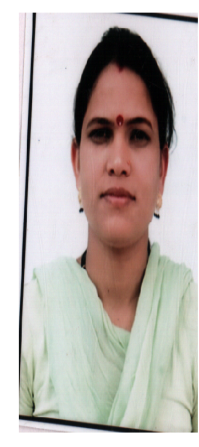 2Dr. Rajesh KumarEducationAssoc. ProfessorM.Sc., M.Ed. M.Phil.(E ducation)01/10/200401/10/20 04